	PROJECT COMPLETION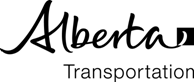  	HEALTH & SAFETY REVIEWPROJECT:PROJECT:CONTRACT #:CONTRACT #:CONTRACT #:JOB/WAC#:JOB/WAC#:FROM:FROM:FROM:FROM:FROM:TO:TO:FROM:FROM:FROM:TO:TO:CONTRACTOR:CONTRACTOR:PROJECT SPONSOR:PROJECT SPONSOR:CONSULTANT:CONSULTANT:CONSULTANT:PROJECT ADMINISTRATOR:PROJECT ADMINISTRATOR:PROJECT TYPE:PROJECT TYPE:TYPE OF WORK:TYPE OF WORK:TYPE OF WORK:DURATION:DURATION:FROM:FROM:FROM:TO:This report is to be completed by the Alberta Transportation’s Site Representative and Contractor’s Site Representative within two (2) days after completion of primary operations related to the contract. If major portions of the contract are undertaken by a sub-contractor, subsequent to the completion of the primary operations, a separate review must be conducted within two (2) days of the completion of the sub-contractor’s work.This report is to be completed by the Alberta Transportation’s Site Representative and Contractor’s Site Representative within two (2) days after completion of primary operations related to the contract. If major portions of the contract are undertaken by a sub-contractor, subsequent to the completion of the primary operations, a separate review must be conducted within two (2) days of the completion of the sub-contractor’s work.This report is to be completed by the Alberta Transportation’s Site Representative and Contractor’s Site Representative within two (2) days after completion of primary operations related to the contract. If major portions of the contract are undertaken by a sub-contractor, subsequent to the completion of the primary operations, a separate review must be conducted within two (2) days of the completion of the sub-contractor’s work.This report is to be completed by the Alberta Transportation’s Site Representative and Contractor’s Site Representative within two (2) days after completion of primary operations related to the contract. If major portions of the contract are undertaken by a sub-contractor, subsequent to the completion of the primary operations, a separate review must be conducted within two (2) days of the completion of the sub-contractor’s work.This report is to be completed by the Alberta Transportation’s Site Representative and Contractor’s Site Representative within two (2) days after completion of primary operations related to the contract. If major portions of the contract are undertaken by a sub-contractor, subsequent to the completion of the primary operations, a separate review must be conducted within two (2) days of the completion of the sub-contractor’s work.This report is to be completed by the Alberta Transportation’s Site Representative and Contractor’s Site Representative within two (2) days after completion of primary operations related to the contract. If major portions of the contract are undertaken by a sub-contractor, subsequent to the completion of the primary operations, a separate review must be conducted within two (2) days of the completion of the sub-contractor’s work.This report is to be completed by the Alberta Transportation’s Site Representative and Contractor’s Site Representative within two (2) days after completion of primary operations related to the contract. If major portions of the contract are undertaken by a sub-contractor, subsequent to the completion of the primary operations, a separate review must be conducted within two (2) days of the completion of the sub-contractor’s work.This report is to be completed by the Alberta Transportation’s Site Representative and Contractor’s Site Representative within two (2) days after completion of primary operations related to the contract. If major portions of the contract are undertaken by a sub-contractor, subsequent to the completion of the primary operations, a separate review must be conducted within two (2) days of the completion of the sub-contractor’s work.This report is to be completed by the Alberta Transportation’s Site Representative and Contractor’s Site Representative within two (2) days after completion of primary operations related to the contract. If major portions of the contract are undertaken by a sub-contractor, subsequent to the completion of the primary operations, a separate review must be conducted within two (2) days of the completion of the sub-contractor’s work.This report is to be completed by the Alberta Transportation’s Site Representative and Contractor’s Site Representative within two (2) days after completion of primary operations related to the contract. If major portions of the contract are undertaken by a sub-contractor, subsequent to the completion of the primary operations, a separate review must be conducted within two (2) days of the completion of the sub-contractor’s work.This report is to be completed by the Alberta Transportation’s Site Representative and Contractor’s Site Representative within two (2) days after completion of primary operations related to the contract. If major portions of the contract are undertaken by a sub-contractor, subsequent to the completion of the primary operations, a separate review must be conducted within two (2) days of the completion of the sub-contractor’s work.This report is to be completed by the Alberta Transportation’s Site Representative and Contractor’s Site Representative within two (2) days after completion of primary operations related to the contract. If major portions of the contract are undertaken by a sub-contractor, subsequent to the completion of the primary operations, a separate review must be conducted within two (2) days of the completion of the sub-contractor’s work.This report is to be completed by the Alberta Transportation’s Site Representative and Contractor’s Site Representative within two (2) days after completion of primary operations related to the contract. If major portions of the contract are undertaken by a sub-contractor, subsequent to the completion of the primary operations, a separate review must be conducted within two (2) days of the completion of the sub-contractor’s work.This report is to be completed by the Alberta Transportation’s Site Representative and Contractor’s Site Representative within two (2) days after completion of primary operations related to the contract. If major portions of the contract are undertaken by a sub-contractor, subsequent to the completion of the primary operations, a separate review must be conducted within two (2) days of the completion of the sub-contractor’s work.This report is to be completed by the Alberta Transportation’s Site Representative and Contractor’s Site Representative within two (2) days after completion of primary operations related to the contract. If major portions of the contract are undertaken by a sub-contractor, subsequent to the completion of the primary operations, a separate review must be conducted within two (2) days of the completion of the sub-contractor’s work.This report is to be completed by the Alberta Transportation’s Site Representative and Contractor’s Site Representative within two (2) days after completion of primary operations related to the contract. If major portions of the contract are undertaken by a sub-contractor, subsequent to the completion of the primary operations, a separate review must be conducted within two (2) days of the completion of the sub-contractor’s work.This report is to be completed by the Alberta Transportation’s Site Representative and Contractor’s Site Representative within two (2) days after completion of primary operations related to the contract. If major portions of the contract are undertaken by a sub-contractor, subsequent to the completion of the primary operations, a separate review must be conducted within two (2) days of the completion of the sub-contractor’s work.This report is to be completed by the Alberta Transportation’s Site Representative and Contractor’s Site Representative within two (2) days after completion of primary operations related to the contract. If major portions of the contract are undertaken by a sub-contractor, subsequent to the completion of the primary operations, a separate review must be conducted within two (2) days of the completion of the sub-contractor’s work.This report is to be completed by the Alberta Transportation’s Site Representative and Contractor’s Site Representative within two (2) days after completion of primary operations related to the contract. If major portions of the contract are undertaken by a sub-contractor, subsequent to the completion of the primary operations, a separate review must be conducted within two (2) days of the completion of the sub-contractor’s work.Contractor’s OH&S Certificate of Recognition (COR) #:Contractor’s OH&S Certificate of Recognition (COR) #:Contractor’s OH&S Certificate of Recognition (COR) #:Contractor’s OH&S Certificate of Recognition (COR) #:Contractor’s OH&S Certificate of Recognition (COR) #:Contractor’s OH&S Certificate of Recognition (COR) #:Contractor’s OH&S Certificate of Recognition (COR) #:Contractor’s OH&S Certificate of Recognition (COR) #:Head Office Address:Head Office Address:Head Office Address:Head Office Address:Head Office Address:Contractor’s Site Representative:Contractor’s Site Representative:Contractor’s Site Representative:Contractor’s Site Representative:Contractor’s Site Representative:Alberta Transportation’s Representative:Alberta Transportation’s Representative:Alberta Transportation’s Representative:Alberta Transportation’s Representative:Alberta Transportation’s Representative:Date of Pre-Construction Meeting:Date of Pre-Construction Meeting:Date of Pre-Construction Meeting:Date of Pre-Construction Meeting:Date of Pre-Construction Meeting:AttendedAttendedAttendedAttendedAttendedAttendedSub-ContractorsSub-ContractorsSub-ContractorsSub-ContractorsSub-ContractorsSub-ContractorsOH&S Certificate of Recognition #OH&S Certificate of Recognition #OH&S Certificate of Recognition #OH&S Certificate of Recognition #Pre-Construction MeetingPre-Construction MeetingPre-Construction MeetingPre-Construction MeetingPre-Construction MeetingPre-Construction Meeting1.YESYESorNO2.YESYESorNO3.YESYESorNOFIELD PERSONNELFIELD PERSONNELFIELD PERSONNELFIELD PERSONNELFIELD PERSONNELFIELD PERSONNELFIELD PERSONNELFIELD PERSONNELFIELD PERSONNELFIELD PERSONNELFIELD PERSONNELFIELD PERSONNELFIELD PERSONNELFIELD PERSONNELFIELD PERSONNELFIELD PERSONNELFIELD PERSONNELFIELD PERSONNELFIELD PERSONNEL1.Did the contractor employ competent workers?Did the contractor employ competent workers?Did the contractor employ competent workers?Did the contractor employ competent workers?Did the contractor employ competent workers?Did the contractor employ competent workers?Did the contractor employ competent workers?Did the contractor employ competent workers?2.Were all the flagpersons employed on site certified?Were all the flagpersons employed on site certified?Were all the flagpersons employed on site certified?Were all the flagpersons employed on site certified?Were all the flagpersons employed on site certified?Were all the flagpersons employed on site certified?Were all the flagpersons employed on site certified?Were all the flagpersons employed on site certified?3.Did contractor meet First Aid legislated requirements?Did contractor meet First Aid legislated requirements?Did contractor meet First Aid legislated requirements?Did contractor meet First Aid legislated requirements?Did contractor meet First Aid legislated requirements?Did contractor meet First Aid legislated requirements?Did contractor meet First Aid legislated requirements?Did contractor meet First Aid legislated requirements?SITE CONDITIONSSITE CONDITIONSSITE CONDITIONSSITE CONDITIONSSITE CONDITIONSSITE CONDITIONSSITE CONDITIONSSITE CONDITIONSSITE CONDITIONSSITE CONDITIONSSITE CONDITIONSSITE CONDITIONSSITE CONDITIONSSITE CONDITIONSSITE CONDITIONSSITE CONDITIONSSITE CONDITIONSSITE CONDITIONSSITE CONDITIONS1.During the duration of the project were the department’s traffic accommodation standards met?During the duration of the project were the department’s traffic accommodation standards met?During the duration of the project were the department’s traffic accommodation standards met?During the duration of the project were the department’s traffic accommodation standards met?During the duration of the project were the department’s traffic accommodation standards met?During the duration of the project were the department’s traffic accommodation standards met?During the duration of the project were the department’s traffic accommodation standards met?During the duration of the project were the department’s traffic accommodation standards met?During the duration of the project were the department’s traffic accommodation standards met?During the duration of the project were the department’s traffic accommodation standards met?During the duration of the project were the department’s traffic accommodation standards met?During the duration of the project were the department’s traffic accommodation standards met?2.Did contractors identify hazards and take the appropriate action?Did contractors identify hazards and take the appropriate action?Did contractors identify hazards and take the appropriate action?Did contractors identify hazards and take the appropriate action?Did contractors identify hazards and take the appropriate action?Did contractors identify hazards and take the appropriate action?Did contractors identify hazards and take the appropriate action?Did contractors identify hazards and take the appropriate action?Did contractors identify hazards and take the appropriate action?Did contractors identify hazards and take the appropriate action?Did contractors identify hazards and take the appropriate action?Did contractors identify hazards and take the appropriate action?3.Was appropriate personal protective equipment used?Was appropriate personal protective equipment used?Was appropriate personal protective equipment used?Was appropriate personal protective equipment used?Was appropriate personal protective equipment used?Was appropriate personal protective equipment used?Was appropriate personal protective equipment used?Was appropriate personal protective equipment used?Was appropriate personal protective equipment used?Was appropriate personal protective equipment used?Was appropriate personal protective equipment used?Was appropriate personal protective equipment used?4.Did contractors conduct safety meetings?Did contractors conduct safety meetings?Did contractors conduct safety meetings?Did contractors conduct safety meetings?Did contractors conduct safety meetings?Did contractors conduct safety meetings?Did contractors conduct safety meetings?Did contractors conduct safety meetings?Did contractors conduct safety meetings?Did contractors conduct safety meetings?Did contractors conduct safety meetings?Did contractors conduct safety meetings?5.Did contractors conduct and record safety inspections?Did contractors conduct and record safety inspections?Did contractors conduct and record safety inspections?Did contractors conduct and record safety inspections?Did contractors conduct and record safety inspections?Did contractors conduct and record safety inspections?Did contractors conduct and record safety inspections?Did contractors conduct and record safety inspections?Did contractors conduct and record safety inspections?Did contractors conduct and record safety inspections?Did contractors conduct and record safety inspections?Did contractors conduct and record safety inspections?6.Number of Alberta Transportation Safety Officer inspections:Number of Alberta Transportation Safety Officer inspections:Number of Alberta Transportation Safety Officer inspections:Number of Alberta Transportation Safety Officer inspections:Number of Alberta Transportation Safety Officer inspections:Number of Alberta Transportation Safety Officer inspections:Number of Alberta Transportation Safety Officer inspections:Number of Alberta Transportation Safety Officer inspections:Number of Alberta Transportation Safety Officer inspections:Number of Alberta Transportation Safety Officer inspections:Number of Alberta Transportation Safety Officer inspections:Number of Alberta Transportation Safety Officer inspections:7.Number of inspections by Alberta Labour, Workplace OH&S Officers:Number of inspections by Alberta Labour, Workplace OH&S Officers:Number of inspections by Alberta Labour, Workplace OH&S Officers:Number of inspections by Alberta Labour, Workplace OH&S Officers:Number of inspections by Alberta Labour, Workplace OH&S Officers:Number of inspections by Alberta Labour, Workplace OH&S Officers:Number of inspections by Alberta Labour, Workplace OH&S Officers:Number of inspections by Alberta Labour, Workplace OH&S Officers:Number of inspections by Alberta Labour, Workplace OH&S Officers:Number of inspections by Alberta Labour, Workplace OH&S Officers:Number of inspections by Alberta Labour, Workplace OH&S Officers:Number of inspections by Alberta Labour, Workplace OH&S Officers:8.Number of Workplace H&S orders issued:Number of Workplace H&S orders issued:Number of Workplace H&S orders issued:Number of Workplace H&S orders issued:Number of Workplace H&S orders issued:Number of Workplace H&S orders issued:Number of Workplace H&S orders issued:Number of Workplace H&S orders issued:Number of Workplace H&S orders issued:Number of Workplace H&S orders issued:Number of Workplace H&S orders issued:Number of Workplace H&S orders issued:Note: A copy of the Alberta Labour, Workplace H&S inspection reports may be required.Note: A copy of the Alberta Labour, Workplace H&S inspection reports may be required.Note: A copy of the Alberta Labour, Workplace H&S inspection reports may be required.Note: A copy of the Alberta Labour, Workplace H&S inspection reports may be required.Note: A copy of the Alberta Labour, Workplace H&S inspection reports may be required.Note: A copy of the Alberta Labour, Workplace H&S inspection reports may be required.Note: A copy of the Alberta Labour, Workplace H&S inspection reports may be required.Note: A copy of the Alberta Labour, Workplace H&S inspection reports may be required.Note: A copy of the Alberta Labour, Workplace H&S inspection reports may be required.Note: A copy of the Alberta Labour, Workplace H&S inspection reports may be required.Note: A copy of the Alberta Labour, Workplace H&S inspection reports may be required.Note: A copy of the Alberta Labour, Workplace H&S inspection reports may be required.Note: A copy of the Alberta Labour, Workplace H&S inspection reports may be required.Note: A copy of the Alberta Labour, Workplace H&S inspection reports may be required.Note: A copy of the Alberta Labour, Workplace H&S inspection reports may be required.Note: A copy of the Alberta Labour, Workplace H&S inspection reports may be required.Note: A copy of the Alberta Labour, Workplace H&S inspection reports may be required.Note: A copy of the Alberta Labour, Workplace H&S inspection reports may be required.9.Were there re-occurring health and safety issues?Were there re-occurring health and safety issues?Were there re-occurring health and safety issues?Were there re-occurring health and safety issues?Were there re-occurring health and safety issues?Were there re-occurring health and safety issues?Were there re-occurring health and safety issues?Were there re-occurring health and safety issues?Were there re-occurring health and safety issues?YESYESorNOIf yes, please explain:If yes, please explain:If yes, please explain:If yes, please explain:If yes, please explain:NUMBER OF CONTACTOR INCIDENTSNUMBER OF CONTACTOR INCIDENTSNUMBER OF CONTACTOR INCIDENTSNUMBER OF CONTACTOR INCIDENTSNUMBER OF CONTACTOR INCIDENTSNUMBER OF CONTACTOR INCIDENTSNUMBER OF CONTACTOR INCIDENTSNUMBER OF CONTACTOR INCIDENTSNUMBER OF CONTACTOR INCIDENTSNUMBER OF CONTACTOR INCIDENTSNUMBER OF CONTACTOR INCIDENTSNUMBER OF CONTACTOR INCIDENTSNUMBER OF CONTACTOR INCIDENTSNUMBER OF CONTACTOR INCIDENTSNUMBER OF CONTACTOR INCIDENTSNUMBER OF CONTACTOR INCIDENTSNUMBER OF CONTACTOR INCIDENTSNUMBER OF CONTACTOR INCIDENTSNUMBER OF CONTACTOR INCIDENTS1.Number of personal injury incidents/accidents:Number of personal injury incidents/accidents:Number of personal injury incidents/accidents:Number of personal injury incidents/accidents:Number of personal injury incidents/accidents:Number of personal injury incidents/accidents:Medical Aid:Lost Time:Fatalities:2.Total number of incidents/accidents  involving vehicle/equipment/property damageTotal number of incidents/accidents  involving vehicle/equipment/property damageTotal number of incidents/accidents  involving vehicle/equipment/property damageTotal number of incidents/accidents  involving vehicle/equipment/property damageTotal number of incidents/accidents  involving vehicle/equipment/property damageTotal number of incidents/accidents  involving vehicle/equipment/property damageTotal number of incidents/accidents  involving vehicle/equipment/property damageTotal number of incidents/accidents  involving vehicle/equipment/property damageTotal number of incidents/accidents  involving vehicle/equipment/property damageTotal number of incidents/accidents  involving vehicle/equipment/property damageTotal number of incidents/accidents  involving vehicle/equipment/property damageTotal number of incidents/accidents  involving vehicle/equipment/property damage(including 3rd party liability occurring in the work zone):(including 3rd party liability occurring in the work zone):(including 3rd party liability occurring in the work zone):(including 3rd party liability occurring in the work zone):(including 3rd party liability occurring in the work zone):(including 3rd party liability occurring in the work zone):(including 3rd party liability occurring in the work zone):(including 3rd party liability occurring in the work zone):(including 3rd party liability occurring in the work zone):3.Number of incidents involving utilities:Number of incidents involving utilities:Number of incidents involving utilities:Number of incidents involving utilities:Number of incidents involving utilities:Number of incidents involving utilities:Number of incidents involving utilities:Number of incidents involving utilities:Number of incidents involving utilities:4.Number of investigations conducted by contractor:Number of investigations conducted by contractor:Number of investigations conducted by contractor:Number of investigations conducted by contractor:Number of investigations conducted by contractor:Number of investigations conducted by contractor:Number of investigations conducted by contractor:Number of investigations conducted by contractor:Number of investigations conducted by contractor:5.Were authorities involved?Were authorities involved?Were authorities involved?Were authorities involved?Were authorities involved?Were authorities involved?Were authorities involved?Were authorities involved?Were authorities involved?YESYESorNOWhich authorities?Which authorities?Which authorities?Which authorities?Which authorities?Which authorities?CONTRACTOR’s OCCUPATIONAL HEALTH AND SAFETY PERFORMANCECONTRACTOR’s OCCUPATIONAL HEALTH AND SAFETY PERFORMANCECONTRACTOR’s OCCUPATIONAL HEALTH AND SAFETY PERFORMANCECONTRACTOR’s OCCUPATIONAL HEALTH AND SAFETY PERFORMANCECONTRACTOR’s OCCUPATIONAL HEALTH AND SAFETY PERFORMANCECONTRACTOR’s OCCUPATIONAL HEALTH AND SAFETY PERFORMANCECONTRACTOR’s OCCUPATIONAL HEALTH AND SAFETY PERFORMANCECONTRACTOR’s OCCUPATIONAL HEALTH AND SAFETY PERFORMANCECONTRACTOR’s OCCUPATIONAL HEALTH AND SAFETY PERFORMANCECONTRACTOR’s OCCUPATIONAL HEALTH AND SAFETY PERFORMANCECONTRACTOR’s OCCUPATIONAL HEALTH AND SAFETY PERFORMANCECONTRACTOR’s OCCUPATIONAL HEALTH AND SAFETY PERFORMANCECONTRACTOR’s OCCUPATIONAL HEALTH AND SAFETY PERFORMANCECONTRACTOR’s OCCUPATIONAL HEALTH AND SAFETY PERFORMANCECONTRACTOR’s OCCUPATIONAL HEALTH AND SAFETY PERFORMANCECONTRACTOR’s OCCUPATIONAL HEALTH AND SAFETY PERFORMANCECONTRACTOR’s OCCUPATIONAL HEALTH AND SAFETY PERFORMANCECONTRACTOR’s OCCUPATIONAL HEALTH AND SAFETY PERFORMANCECONTRACTOR’s OCCUPATIONAL HEALTH AND SAFETY PERFORMANCE1.Overall was the general contractor/sub-contractors health and safety performance satisfactory?Overall was the general contractor/sub-contractors health and safety performance satisfactory?Overall was the general contractor/sub-contractors health and safety performance satisfactory?Overall was the general contractor/sub-contractors health and safety performance satisfactory?Overall was the general contractor/sub-contractors health and safety performance satisfactory?Overall was the general contractor/sub-contractors health and safety performance satisfactory?Overall was the general contractor/sub-contractors health and safety performance satisfactory?Overall was the general contractor/sub-contractors health and safety performance satisfactory?Overall was the general contractor/sub-contractors health and safety performance satisfactory?Overall was the general contractor/sub-contractors health and safety performance satisfactory?Overall was the general contractor/sub-contractors health and safety performance satisfactory?Overall was the general contractor/sub-contractors health and safety performance satisfactory?Please comment on the contractor’s sub-contractor’s OH&S program:Please comment on the contractor’s sub-contractor’s OH&S program:Please comment on the contractor’s sub-contractor’s OH&S program:Please comment on the contractor’s sub-contractor’s OH&S program:Please comment on the contractor’s sub-contractor’s OH&S program:Please comment on the contractor’s sub-contractor’s OH&S program:Please comment on the contractor’s sub-contractor’s OH&S program:Please comment on the contractor’s sub-contractor’s OH&S program:Please comment on the contractor’s sub-contractor’s OH&S program:CONTRACTOR’s SITE REPRESENTATIVE:CONTRACTOR’s SITE REPRESENTATIVE:CONTRACTOR’s SITE REPRESENTATIVE:CONTRACTOR’s SITE REPRESENTATIVE:CONTRACTOR’s SITE REPRESENTATIVE:CONTRACTOR’s SITE REPRESENTATIVE:CONTRACTOR’s SITE REPRESENTATIVE:CONTRACTOR’s SITE REPRESENTATIVE:CONTRACTOR’s SITE REPRESENTATIVE:SignatureSignatureSignatureDateDateDateDateDateALBERTA TRANSPORTATION’S SITE REPRESENTATIVE:ALBERTA TRANSPORTATION’S SITE REPRESENTATIVE:ALBERTA TRANSPORTATION’S SITE REPRESENTATIVE:ALBERTA TRANSPORTATION’S SITE REPRESENTATIVE:ALBERTA TRANSPORTATION’S SITE REPRESENTATIVE:ALBERTA TRANSPORTATION’S SITE REPRESENTATIVE:ALBERTA TRANSPORTATION’S SITE REPRESENTATIVE:ALBERTA TRANSPORTATION’S SITE REPRESENTATIVE:ALBERTA TRANSPORTATION’S SITE REPRESENTATIVE:SignatureSignatureSignatureDateDateDateDateDateFor Alberta Transportation Use OnlyFor Alberta Transportation Use OnlyFor Alberta Transportation Use OnlyFor Alberta Transportation Use OnlyFor Alberta Transportation Use OnlyFor Alberta Transportation Use OnlyFor Alberta Transportation Use OnlyFor Alberta Transportation Use OnlyFor Alberta Transportation Use OnlyFor Alberta Transportation Use OnlyFor Alberta Transportation Use OnlyFor Alberta Transportation Use OnlyFor Alberta Transportation Use OnlyFor Alberta Transportation Use OnlyFor Alberta Transportation Use OnlyFor Alberta Transportation Use OnlyFor Alberta Transportation Use OnlyFor Alberta Transportation Use OnlyFor Alberta Transportation Use OnlySend to:Send to:Send to:1.General Contractor’s Head Office (by the Contractor’s Site Representative)General Contractor’s Head Office (by the Contractor’s Site Representative)General Contractor’s Head Office (by the Contractor’s Site Representative)General Contractor’s Head Office (by the Contractor’s Site Representative)General Contractor’s Head Office (by the Contractor’s Site Representative)General Contractor’s Head Office (by the Contractor’s Site Representative)General Contractor’s Head Office (by the Contractor’s Site Representative)General Contractor’s Head Office (by the Contractor’s Site Representative)General Contractor’s Head Office (by the Contractor’s Site Representative)General Contractor’s Head Office (by the Contractor’s Site Representative)General Contractor’s Head Office (by the Contractor’s Site Representative)General Contractor’s Head Office (by the Contractor’s Site Representative)General Contractor’s Head Office (by the Contractor’s Site Representative)General Contractor’s Head Office (by the Contractor’s Site Representative)General Contractor’s Head Office (by the Contractor’s Site Representative)2.Project Sponsor (by the Alberta Transportation Site Representative)Project Sponsor (by the Alberta Transportation Site Representative)Project Sponsor (by the Alberta Transportation Site Representative)Project Sponsor (by the Alberta Transportation Site Representative)Project Sponsor (by the Alberta Transportation Site Representative)Project Sponsor (by the Alberta Transportation Site Representative)Project Sponsor (by the Alberta Transportation Site Representative)Project Sponsor (by the Alberta Transportation Site Representative)Project Sponsor (by the Alberta Transportation Site Representative)Project Sponsor (by the Alberta Transportation Site Representative)Project Sponsor (by the Alberta Transportation Site Representative)Project Sponsor (by the Alberta Transportation Site Representative)Project Sponsor (by the Alberta Transportation Site Representative)Project Sponsor (by the Alberta Transportation Site Representative)Project Sponsor (by the Alberta Transportation Site Representative)Project Sponsor forwards copies to: Project Sponsor forwards copies to: Project Sponsor forwards copies to: 1.Department Safety OfficerDepartment Safety OfficerDepartment Safety OfficerDepartment Safety OfficerDepartment Safety OfficerDepartment Safety OfficerDepartment Safety OfficerDepartment Safety OfficerDepartment Safety OfficerDepartment Safety OfficerDepartment Safety OfficerDepartment Safety OfficerDepartment Safety OfficerDepartment Safety OfficerDepartment Safety Officer